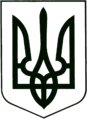 УКРАЇНА
    МОГИЛІВ-ПОДІЛЬСЬКА МІСЬКА РАДА 
   ВІННИЦЬКОЇ ОБЛАСТІВИКОНАВЧИЙ КОМІТЕТ  РІШЕННЯ№337Від 17.12.2020р.                                                           м. Могилів-ПодільськийПро внесення змін до бюджету територіальних громад сіл Бронницької сільської ради на 2020 рікВідповідно до ст.ст. 28, 32, 34 закону України «Про місцеве самоврядування в Україні», пункту 10 рішення 46 сесії 7 скликання Бронницької сільської ради від 21.12.2019 року №507, з метою надання додаткових до встановлених законодавством гарантій щодо соціального захисту мешканців сіл Бронницької сільської ради, у зв’язку із покриттям першочергових видатків,-                                    виконком міської ради ВИРІШИВ:1. Внести зміни до видаткової частини загального фонду місцевого бюджету     на грудень 2020 року, а саме:    - по КПКВК МБ 0110150 «Організаційне, інформаційно – аналітичне та       матеріально-технічне забезпечення діяльності сільської ради»:      за КЕКВ 2111 зменшити на 33000,00 грн;      за КЕКВ 2800 збільшити на 3000,00 грн (для сплати податків та зборів,       в тому числі: рентної плати).    - по КПКВК МБ 0113242 «Інші заходи в сфері соціального захисту і        соціального забезпечення»:      за КЕКВ 2210 збільшити на 30000 грн., (для придбання, як додаткової       соціальної допомоги, новорічних подарунків для навчальних закладів, що       розташовані на території Бронницької сільської ради).2. Контроль за виконанням даного рішення покласти на  голову комісії з     реорганізації Бронницької сільської ради, першого заступника міського     голови Безмещука П.О..          Міський голова                                                             Г. Глухманюк